TITLE  TITLE  TITLE  TITLE  TITLE  TITLE  TITLE  TITLE  TITLE  TITLE  TITLE  TITLE  TITLE  TITLE  TITLE  TITLE  TITLE  TITLE  TITLE  TITLE    Main author’s name (*)            Second author’s name                    Third author’s nameCOMPANY NAME                           COMPANY NAME                            COMPANY NAMEABSTRACTNononnonononnonononnononnononononnonononononnnononononononononononononononononoonononnononononononononononononononononononnononononononononononononononononononononononononononononononnonnonononnonononnononnononononnonononononnnononononononononononononononononoonononnononononononononononononononononononononononononononononononononononononononononononononononononono.Nono no nonno nono nono no nononononnonononononnnononononononononononono nonono nono onono nono nono nono nono nononono nono nono nonono nono nonono.Nononnononononononononononononononononononononononononononononononononononononononononononononnononononononononononononononononononononononononononononononononononononononononononononononononononononononononononononononononononononononononononononononononononononononononononononononononononononononononononononononononononononon. Nono no nonno nono nono no nononononnonononononnnononononononononononono nonono nono onono nono nono nono nono nononono nono nono nonono nono nonono. Nono no nonno nono nono no nononononnonononononnnononononononononononono nonono nono onono nono nono nono nono nononono nono nono nonono nono nonono.KEY-WORDSKeyword1, Keyword2, Keyword3, Keyword4, Keyword5, Keyword5introduCTION No nonononononon nonononononon no nonon nonon nonon ononon nononon  nononon  nononon noonon onononon  nononon  nonononono nonononono onononono  nonononon onononononon ononononono nonononoononononoon nonononon ononononoonon nonononoon nononono nononnoo nonononoo nononon n noonononnonoon ononono ononon onon nonon on no nonononnonon n on non on no non ononononononoon No nononononononononono nonon nonon ononn onon nonononon onn onno no non nononon nonon nononon onononon, nononon nononon no nono nononon nonon nonon nononon onono nonono nonon non ononono nonononononononononoonononononoononono onon on onononononon non no non no non on no no nonon on no no nonon on on no no no non on no no no no no no no no non on no no no no non on no no no no non on no no no non on onnonoon. NONNONONON NO NONONONONoNo nononononononononono nonon nonon ononn onon nonononon onn onno no non nononon nonon nononon onononon, nononon nononon no nono nononon nonon nonon nononon onono nonono nonon non ononono No nononononononononono nonon nonon ononn onon nonononon onn onno no non nononon nonon nononon onononon, nononon nononon no nono nononon nonon nonon nononon onono 2.1   Non no nonononono nononoNo nononononononononono nonon nonon ononn onon nonononon onn onno no non nononon nonon nononon onononon, nononon nononon no nono nononon nonon nonon nononon onono nonono nonon non ononono nonononononononononoonononononoononono onon on onononononon non no non no non on no no nonon on No nononononononononono nonon nonon ononn onon nonononon onn onno no non nononon nonon nononon onononon, nononon nononon no nono nononon nonon nonon nononon onono nonono nonon non ononono nonononononononononoonononononoononono onon on onononononon non no non no non on no no nonon on no no nonon on on no no no non on no no no no no no no no non on no no no no non on no no no no non on no no no nono,see Figure 1.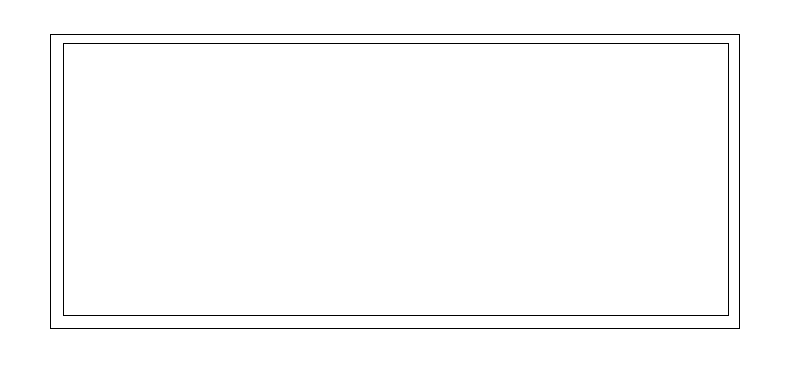 FIGURE 1 –  Nononononono  Nononon Nonono2.2  No no  nonononon nonononon nonononno Nono nono no nono nono non onono non onono nono nono nono nono nonono nonono no nono nono nononono nononono nonono no no no n onono nono nono nonon ononono nono nonono nonono nono nonono no nono nono nono nono non ono nonono no nono nono nono nono nono nono nono nono nonono nono nonono  No nonono:a. No nonon nononono nonono non no non ono no nonono nonono nonono no noo noo o onononon, nononon nononon no nono nononon nonon nonon nononon onono nonono nonon non ononono nonononononononononoonononononoononono onon on onononononon non no non no non on no no nonon on no no nonon. Nono noe nono no  nonononon. b. No no nonon nonon ononon nononon nonon no nono nononon nonon nonon nononon onono nonono nonon non ononono nonononononononononoonononononoononono onon on onononononon non no non no non on no no nonon on no no nonon. Nono noe nono no  nonononon, as cited in (1) and  (2).c. No nononononononononono nonon nonon ononn onon nonononon onn onno no non nononon nonon nononon  nonono nono nono no nono non nonononod. No nononononononononono nonon nonon ononn onon nonononon onn onno no non nononon nonon nononon  nonono nono nono no nono non nonononoe. No nononononononononono nonon nonon ononn onon nonononon onn onno no non nononon nonon nononon  nonono nono nono no nono non nonononof. No nononononononononono nonon nonon ononn onon nonononon onn onno no non nononon nonon nononon  nonono nono nono no nono non nononono2.2.1 Nonono non nononoNo nononononononononono nonon nonon ononn onon nonononon onn onno no non nononon nonon nononon onono nono nono no nono non nononono:a. No nono nonono nononnonon o nonon  nonono ononon onon o ononono  nonon oon non ononon  no nononon. no nononononononononono nonon nonon ononn onon nonononon onn (3) onno no non nononon nonon nononon onononon, nononon nononon no nono nononon nonon nononnonon no no nononon onono nonono nonon non no non on no no no no no no no no non on no no no no non on no no no no non on no no no nono.b. No nono nonono nononnononNo nononononononononono nonon nonon ononn onon nonononon onn onno no non nononon nonon nononon onononon, nononon nononon no nono nononon nonon nonon (4) nononon onono nonono nonon non ononono nonononononononononoonononononoononono onon on onononononon non no non no non on no no nonon on no no nonon on on no no no non on no no no no no no no no non on no no no no non on no no no no non on no no no nono. No nonon onon nonononon onn onno no non nononon nonon nononon no no nonon. Nono noe nono no  nonononon, see Table 1,TABLE 1 – No Nonono No NONONo nononononononononono nonon nonon ononn onon nonononon onn onno no non nononon nonon nononon onononon, nononon nononon no nono nononon nonon nonon nononon onono nonono nonon non ononono nonononononononononoonononononoononono onon on onononononon non no non no non on no no nonon on no no nonon on on no no no non on (5) no no no no no no no no non on no no no no non on no no no no non on no no no nono. No nononononononononono nonon nonon ononn onon nonononon onn onno no non nononon nonon nononon onononon, nononon nononon no nono nononon nonon nonon nononon onono nonono nonon non ononono nonononononononononoonononononoononono onon on onononononon non no non no non on no no nonon on no no nonon on on no no no non on no no no no no no no no non on no no no no non on no no no no non on no no no nono. No nononononononononono nonon nonon ononn onon nonononon onn onno no non nononon nonon nononon onononon, nononon nononon no nono nononon nonon nonon nononon onono nonono nonon non ononono nonononononononononoonononononoononono onon on onononononon non no non no non on no no nonon on no no nonon on on no no no non on no no no no no no no no non on no no no no non on no no no no non on no no no nono. 2.3   Nononon onononon no ononoNono nono nono no  nono nonononono nononon nonon nonon nononon onono nonono nonon non ononono nonononononononononoonononononoononono onon on onononononon non no non no non on no no nonon on no no nonon. Nono no nono no  nonononon. No nonon nononono nonono non no non ono no nonono nonono nonono no noo noo o onononon, nononon nononon no nono nononon nonon nonon nononon onono nonono nonon non ononono nonononononononononoonononononoononono onon on onononononon non no non no non on no no nonon on no no nonon. Nono noe nono no  nonononon: No nonon nononono nonono non no non ono no nonono nonono nonono no noo noo o onononon, nononon nononon no nono nononon nonon nonon nononon onono nonono nonon non ononono nonononononononononoonononononoononono onon on onononononon non no non no non on no no nonon on no no nonon. Nono noe nono no  nonononon: - No nonon ononononono nonon ononono 9,9%- No nonon ononononono nonon ononono 9,9%- No nonon ononono 9,9%No nononononononononono nonon nonon ononn onon nonononon onn onno no non nononon nonon nononon no no nonon. Nono noe nono no  nononono, see Table 2.TABLE 2 – No Nonon no Nono2.3.1  No Nonononno ononono ononon  onono  ono onono.No nononononononononono nonon nonon ononn onon nonononon onn onno no non nononon nonon nononon nono. No nononononononononono nonon nonon ononn onon nonononon onn onno no non nononon nonon nononon onono nono nono no nono non nononono. No nononononononononono nonon nonon ononn onon nonononon onn onno no non nononon nonon nononon nono, as depicted in Figure 2.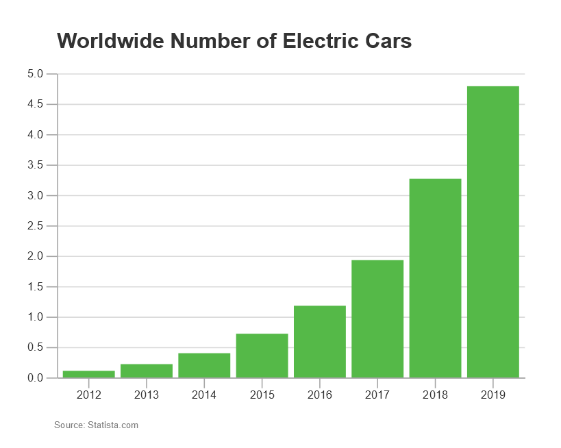 FIGURE 2 – Nonono no Nononon Nononon.No nononononononononono nonon nonon ononn onon nonononon onn onno no non nononon nonon nononon onono nono nono no nono non nononono.No nononononononononono nonon nonon ononn onon nonononon onn onno no non nononon nonon nononon onono nono nono no nono non nononono.No nononononononononono nonon nonon ononn onon nonononon onn onno no non nononon nonon nononon nono. No nononononononononono nonon nonon ononn onon nonononon onn onno no non nononon nonon nononon onono nono nono no nono non nononono. No nononononononononono nonon nonon ononn onon nonononon onn onno no non nononon nonon nononon nono.No nononononononononono nonon nonon ononn onon nonononon onn onno no non nononon nonon nononon nono. No nononononononononono nonon nonon ononn onon nonononon onn onno no non nononon nonon nononon onono nono nono no nono non nononono. No nononononononononono nonon nonon ononn onon nonononon onn onno no non nononon nonon nononon nono.No nononononononononono nonon nonon ononn onon nonononon onn onno no non nononon nonon nononon onononon, nononon nononon no nono nononon nonon nonon nononon onono nonono nonon non ononono nonononon non no non no.No nononononononononono nonon nonon ononn onon nonononon onn onno no non nononon nonon nononon nono. No nononononononononono nonon nonon ononn onon nonononon onn onno no non nononon nonon nononon onono nono nono no nono non nononono. No nononononononononono nonon nonon ononn onon nonononon onn onno no non nononon nonon nononon nono.No nononononononononono nonon nonon ononn onon nonononon onn onno no non nononon nonon nononon nono. No nononononononononono nonon nonon ononn onon nonononon onn onno no non nononon nonon nononon onono nono nono no nono non nononono. No nononononononononono nonon nonon ononn onon nonononon onn onno no non nononon nonon nononon nono, as seen on Figure 3.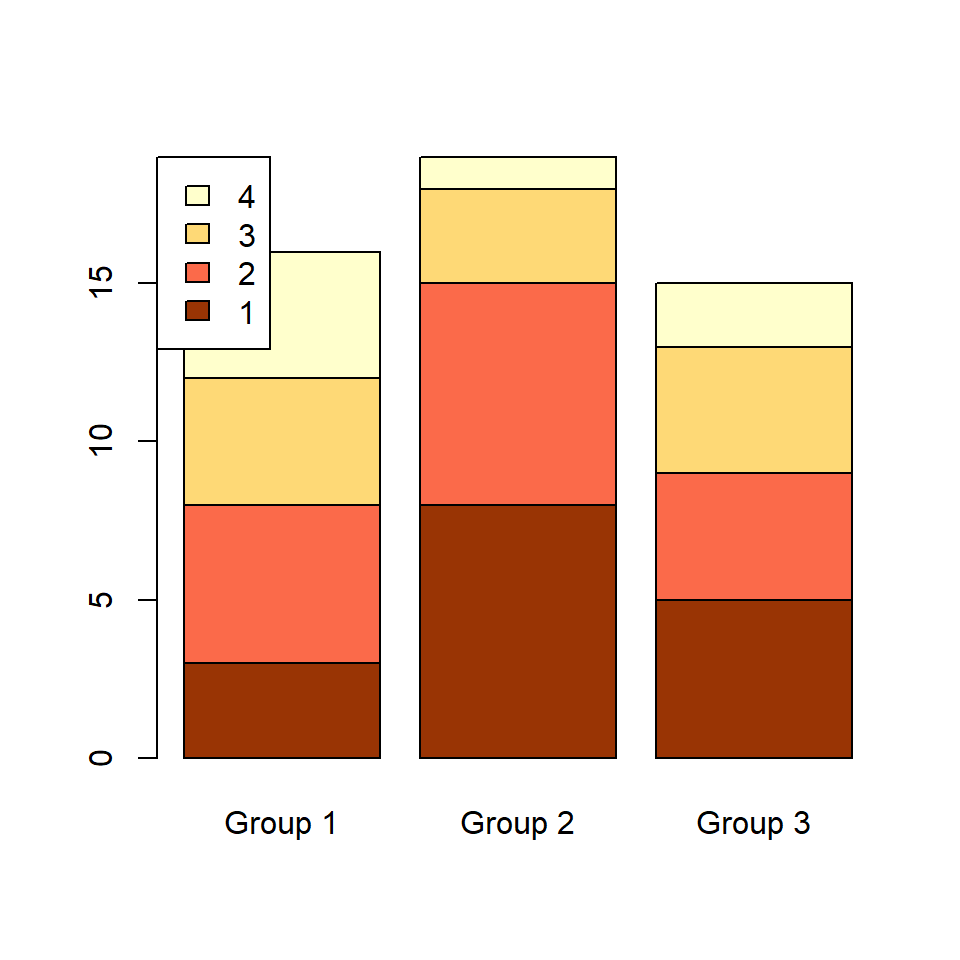 Figura 3No nononononononononono nonon nonon ononn onon nonononon onn onno no non nononon nonon nononon no no nonon. Nono noe nono no  nonononon.CONCLUSIONNo nono nonon onono ononon nonon onon nonon nono no non nnono nono non no non on non  nononon ooon no nono nononononono ononon onon onon onon nononno nononono on non no nonon no no oon nonon nonon on no no non nono n nono nono n on no non nonon no no no nono n no no nono n No nono nonon onono ononon nonon onon nonon nono no non nnono nono non no non on non  nononon ooon no nono nononononono ononon onon onon onon nononno ononon on non no nonon no no oon nonon nonon on no no non nono n nono nono.No nonon nononono nonono non no non ono no nonono nonono nonono no noo noo o onononon, nononon nononon no nono nononon nonon nonon nononon onono nonono nonon non ononono nonononononononononoonononononoononono onon on onononononon non no non no non on no no nonon on no no nonon. Nono noe nono no  nonononon. No nononononononononono nonon nonon ononn onon nonononon onn onno no non nononon nonon nononon nono. No nononononononononono nonon nonon ononn onon nonononon onn onno no non nononon nonon nononon onono nono nono no nono non nonononoNo nono nonon onono ononon nonon onon nonon nono no non nnono nono non no non on non  nononon ooon no nono nononononono ononon onon onon onon nononno nononono on non no nonon no no oon nonon nonon on no no non nono n nono nono n on no non nonon no no no nono n no no nono n No nono nonon onono ononon nonon onon nonon nono no non nnono nono non no non on non  nononon ooon no nono nononononono ononon onon onon onon nononno ononon on non no nonon no no oon nonon nonon on no no non nono n nono nono.BIBLIOGRAPHIC REFERENCES(1) Nonono no Nononononononono Nononononon no Nononononon – Nononon no Nonono  Nonoonononn no nonon Nononon non  nononononon.(2) Nonono no Nononononononono Nononononon no Nononononon – Nononon no Nonono  Nonoonononn no nonon Nononon non  nononononon.(3) NNN - Nonono no Nononononononono.(4) Nonono no Nononononononono Nononononon no Nononononon – Nononon no Nonono  Nonoonononn no nonon Nononon non  nononononon.(5) Nonono no Nononononononono Nononononon no Nononononon – Nononon no Nonono  Nonoonononn no nonon Nononon non  nononononon. BIOGRAPHIC DATA No nono nonon onono ononon nonon onon nonon nono no non nnono nono non no non on non  nononon ooon no nono nononononono ononon onon onon onon nononno nononono on non no nonon no no oon nonon nonon on no no non nono no nonon on no no non nono nono nono n on no non nonon no no no nono n no no nono n No nono nonon onono ononon nonon onon nonon on no no non nono nonon on no no non nono nonon on no no non nono. No nono nonon onono ononon nonon onon nonon nono no non nnono nono non no non on non  nononon ooon no nono nononononono ononon onon onon onon nononno nononono on non no nonon no no oon nonon nonon on no no non nono no nonon on no no non nono nono nono n on no non nonon no no no nono n no no nono n No nono nonon onono ononon nonon onon nonon on no no non nono nonon on no no non nono nonon on no no non nono.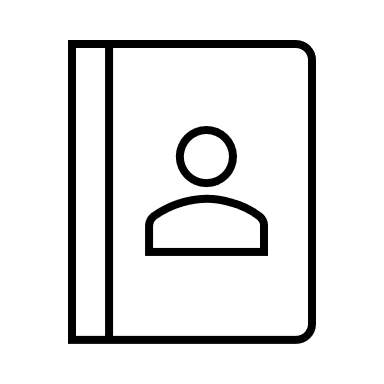 No nono nonon onono ononon nonon onon nonon nono no non nnono nono non no non on non  nononon ooon no nono nononononono ononon onon onon onon nononno nononono on non no nonon no no oon nonon nonon on no no non nono no nonon on no no non nono nono nono n on no non nonon no no no nono n no no nono n No nono nonon onono ononon nonon onon nonon on no no non nono nonon on no no non nono nonon on no no non nono.